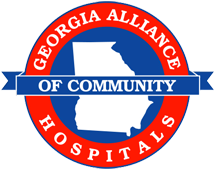 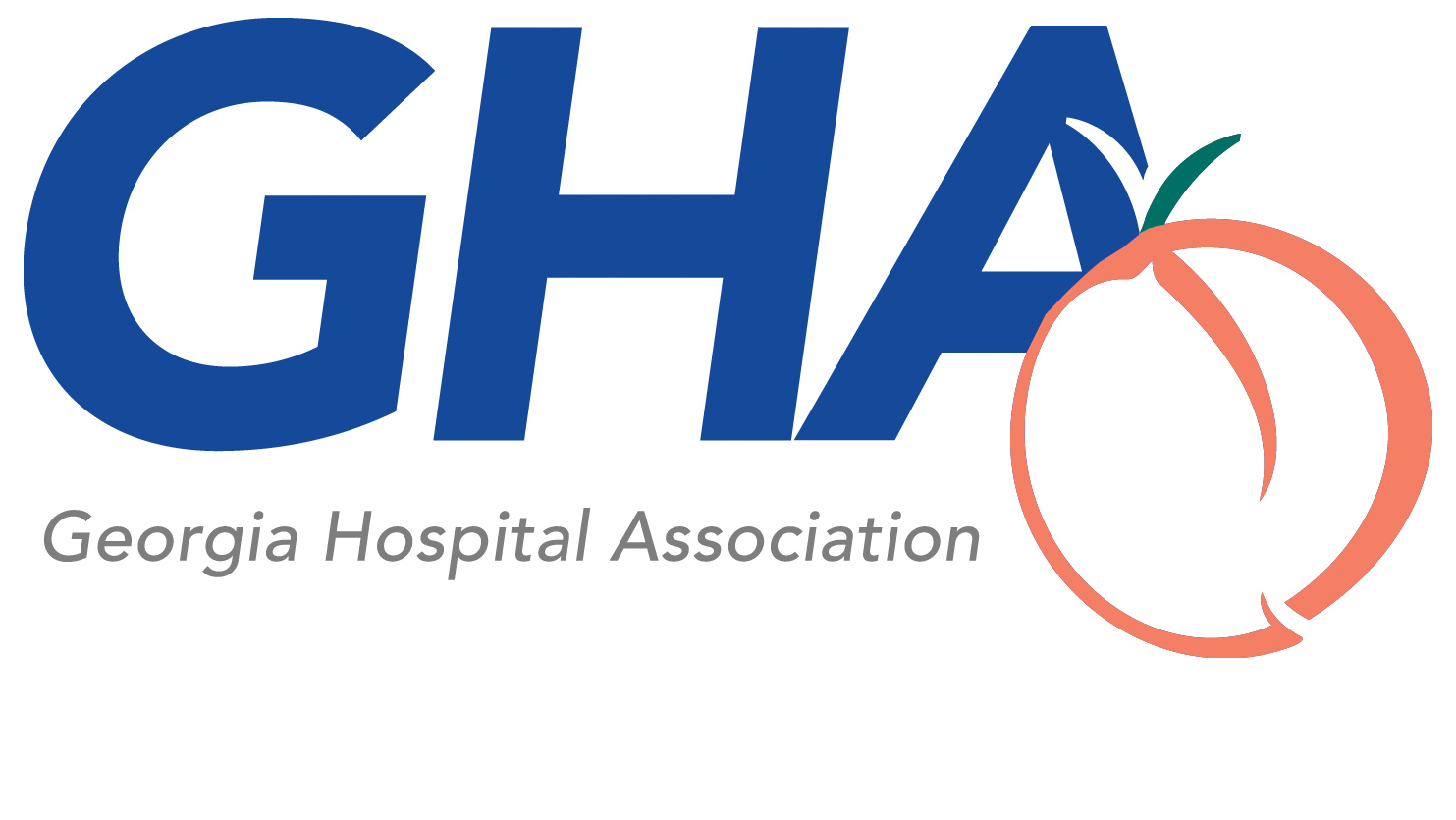 Listing of Hospital Indebtedness (HB 321)Listing of Hospital Indebtedness (HB 321)Listing of Hospital Indebtedness (HB 321)Listing of Hospital Indebtedness (HB 321)Listing of Hospital Indebtedness (HB 321)Listing of Hospital Indebtedness (HB 321)Listing of Hospital Indebtedness (HB 321)Listing of Hospital Indebtedness (HB 321)Lender NameOrigination DateDue DateOutstanding PrincipalIn Default?In Default?In Forbearance?In Forbearance?Lender NameOrigination DateDue DateOutstanding PrincipalYesNoYesNoNames of any bond disclosure sites to which the hospital has submitted data or other information: ______________________________________________. (If none, state “N/A”)Names of any bond disclosure sites to which the hospital has submitted data or other information: ______________________________________________. (If none, state “N/A”)Names of any bond disclosure sites to which the hospital has submitted data or other information: ______________________________________________. (If none, state “N/A”)Names of any bond disclosure sites to which the hospital has submitted data or other information: ______________________________________________. (If none, state “N/A”)Names of any bond disclosure sites to which the hospital has submitted data or other information: ______________________________________________. (If none, state “N/A”)Names of any bond disclosure sites to which the hospital has submitted data or other information: ______________________________________________. (If none, state “N/A”)Names of any bond disclosure sites to which the hospital has submitted data or other information: ______________________________________________. (If none, state “N/A”)Names of any bond disclosure sites to which the hospital has submitted data or other information: ______________________________________________. (If none, state “N/A”)Notes: Original Date ___________.  Revised: ____________________.List includes bonded indebtedness, outstanding loans, and bond defaults.Notes: Original Date ___________.  Revised: ____________________.List includes bonded indebtedness, outstanding loans, and bond defaults.Notes: Original Date ___________.  Revised: ____________________.List includes bonded indebtedness, outstanding loans, and bond defaults.Notes: Original Date ___________.  Revised: ____________________.List includes bonded indebtedness, outstanding loans, and bond defaults.Notes: Original Date ___________.  Revised: ____________________.List includes bonded indebtedness, outstanding loans, and bond defaults.Notes: Original Date ___________.  Revised: ____________________.List includes bonded indebtedness, outstanding loans, and bond defaults.Notes: Original Date ___________.  Revised: ____________________.List includes bonded indebtedness, outstanding loans, and bond defaults.Notes: Original Date ___________.  Revised: ____________________.List includes bonded indebtedness, outstanding loans, and bond defaults.